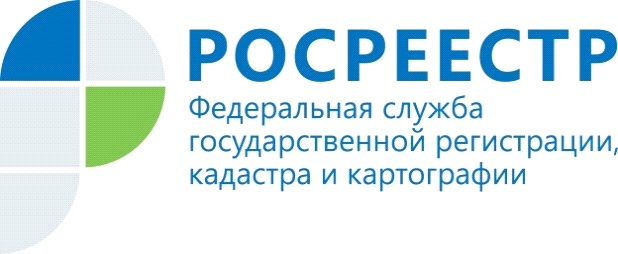 Подводим итоги действия «гаражной амнистии» в Республике АлтайС сентября по декабрь 2021 года в рамках действия закона о «гаражной амнистии» Управлением Росреестра по Республике Алтай зарегистрированы права собственности на 4 земельных участка общей площадью 98 кв.м.Напомним, закон о «гаражной амнистии» вступил в силу 1 сентября 2021 года. Документ призван внести ясность в регулирование вопросов оформления прав на объекты гаражного назначения и земельные участки, на которых они расположены. Положения «гаражной амнистии» действуют до 1 сентября 2026 года.«В целях успешной реализации закона о «гаражной амнистии» Управление Росреестра по Республике Алтай оказывает методологическую и консультативную помощь как гражданам, так и органам местного самоуправления. Еженедельно, по понедельникам, по телефону 4-85-11 организовано проведение «горячей» телефонной линии по данной теме», - сообщает начальник отдела государственной регистрации недвижимости, ведения ЕГРН, повышения качества данных ЕГРН Ербол Абатаев. Справочно:Гараж должен соответствовать одновременно трем условиям:1) гараж является капитальным, то есть имеет прочную связь с землей,2) гараж построен до 29.12.2004 года (до введения в действие Градостроительного кодекса),3) гараж не признан самовольной постройкой по решению суда или органа местного самоуправления.Оформить гараж по амнистии помогут:- любое решение органа власти, подтверждающее, что Вам когда-то был предоставлен участок под гараж,- любое решение завода, фабрики, колхоза, совхоза или какого-то еще предприятия, при котором был построен гараж,- любой документ, подтверждающий выплату пая в гаражном кооперативе,- решение общего собрания кооператива, подтверждающее распределение Вам гаража,- старый техпаспорт на гараж от БТИ,- документы о подключении гаража к электросетям или иным инженерным сетям,- документы о наследстве, если гараж принадлежал Вашему наследодателю,- документы, подтверждающие приобретение Вами гаража у другого лица.Если у Вас нет указанных документов, это не означает, что Вы не сможете оформить гараж, региональные органы власти вправе расширять этот перечень документов.Материал подготовлен Управлением Росреестра по Республике Алтай